14.01.2022(2)E-pasta nosaukumsVakcinācijas sertifikāta derīguma termiņšE-pasta tekstsNacionālais veselības dienests (NVD) informē, ka ir izveidota skaidrojoša infografika par digitālā Covid-19 vakcinācijas sertifikāta derīguma termiņu un ieteicamo rīcību (skat. e-pasta pielikumā). Aicinām līgumpartnerus iepazīties ar infografikas saturu un nepieciešamības gadījumā to izmantot saziņā ar iedzīvotājiem, kā arī atbilstoši iespējām - izvietot savas iestādes tīmekļvietnē, izvietot drukātu apmeklētāju uzgaidāmajās telpās, izplatīt iestādes darbiniekiem u.c.Atgādinām, ka no 2022. gada 15. februāra pieaugušajiem Covid-19 vakcinācijas sertifikātam tiek noteikts derīguma termiņš izmantošanai Latvijas Republikā. Veicot balstvakcināciju, iedzīvotājiem www.covid19sertifikats.lv ir pieejams jauns vakcinācijas sertifikāts - bez derīguma termiņa.Biežāk uzdotie jautājumi un atbildes par digitālā Covid-19 vakcinācijas sertifikāta derīguma termiņu un izmantošanu tiek apkopoti un publicēti NVD tīmekļvietnes www.vmnvd.gov.lv sadaļā "Vakcinācijas sertifikāta derīguma termiņš", kā arī www.covid19sertifikats.lv sadaļā "Jautājumi un atbildes".Vienlaikus informējam, ka NVD tīmekļvietnes sadaļā "Instrukcija sertifikātu skenēšanai" ir pieejama instrukcija sertifikātu QR kodu skenēšanai un cita noderīga informācija.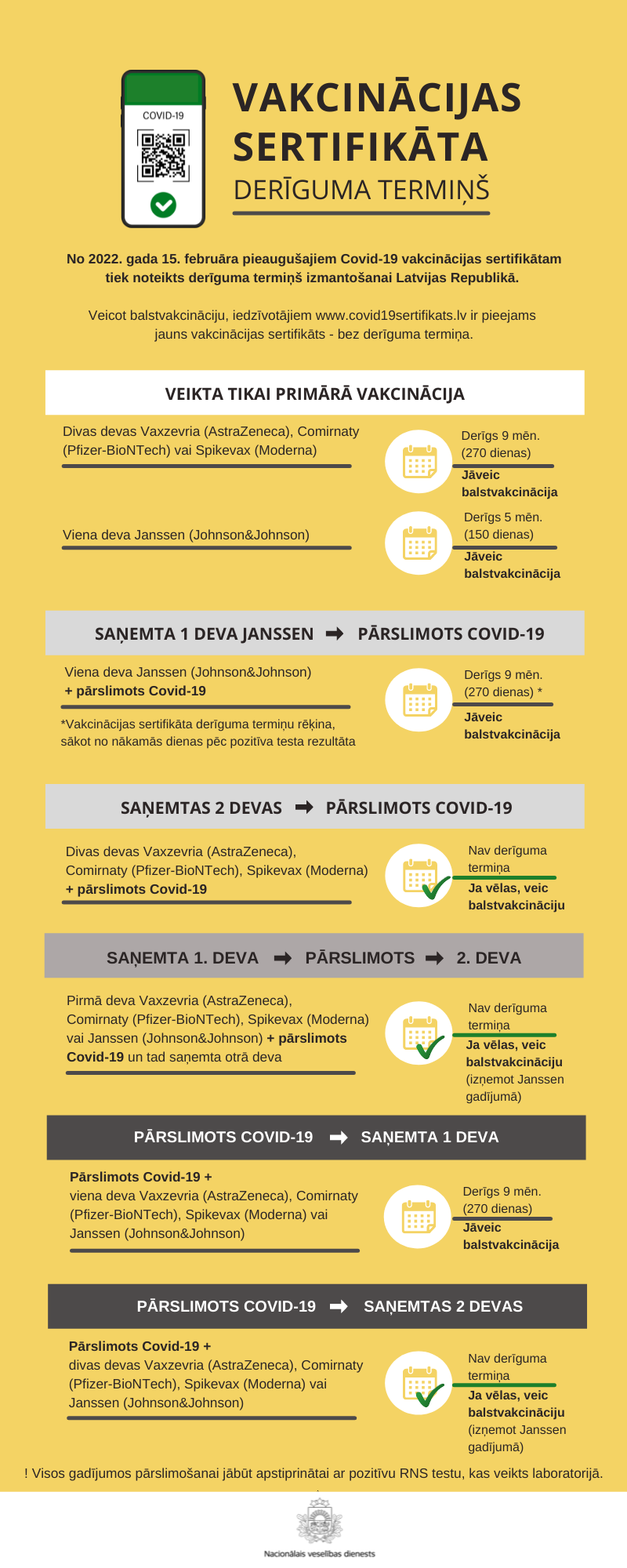 